Сведения о школьных театрах, включаемые во Всероссийский перечень (реестр) школьных те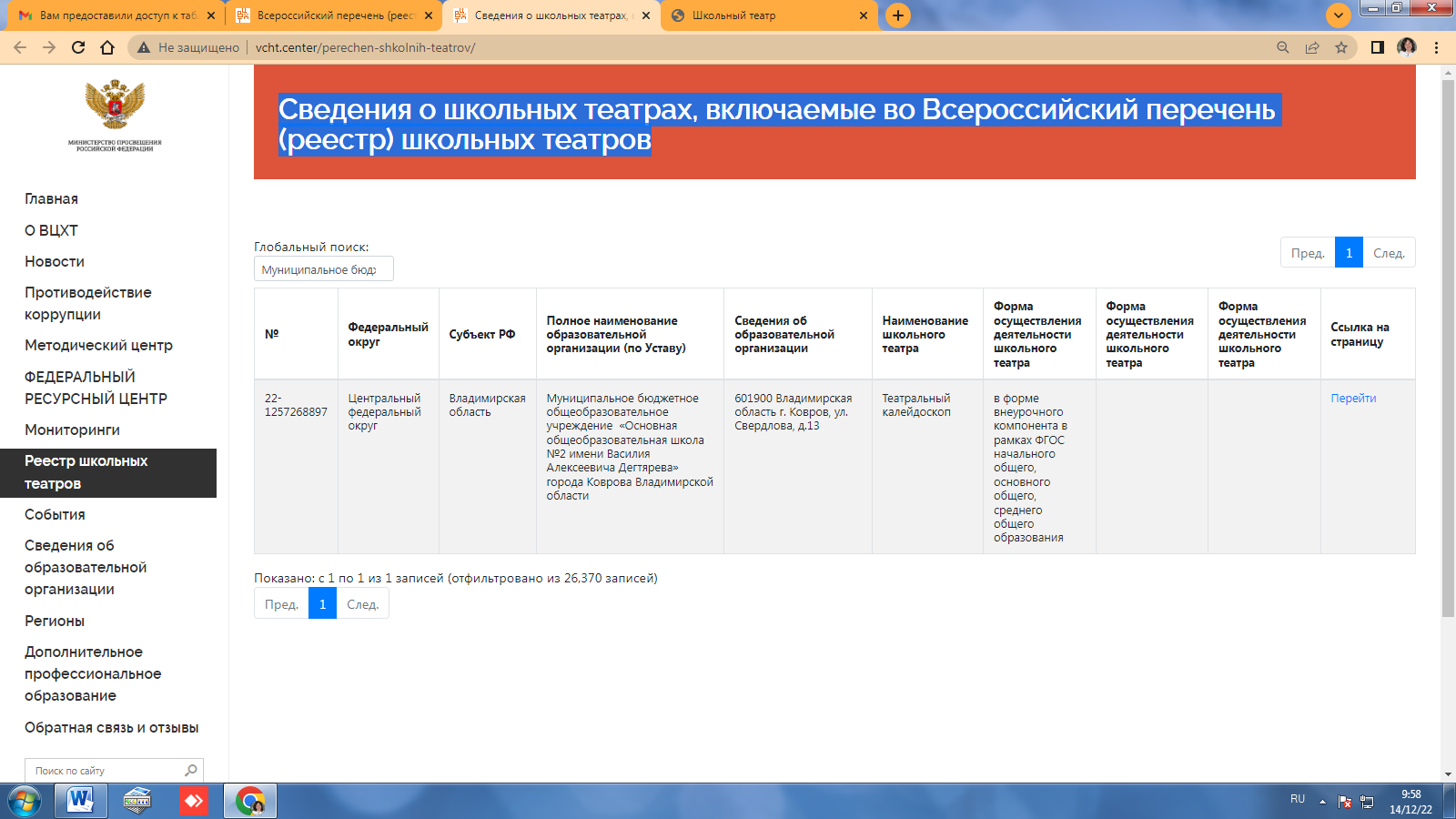 